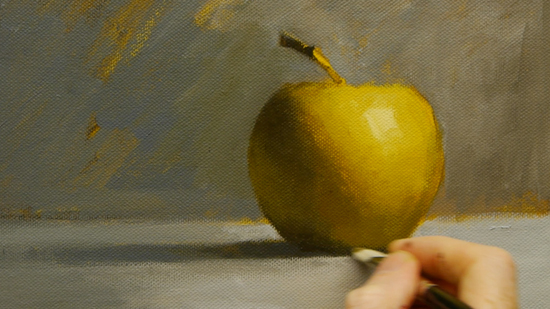 Acrylic Exercise AssessmentName:							Period:Acrylic Exercise Assessment (45 point): 12345CompletenessCompleted approx. 20% of the paintingCompleted approx. 40% of the paintingCompleted approx. 60% of the paintingCompleted approx. 80% of the paintingCompleted 100% of the paintingColor (Hue) Your hues do not match the reference photoYou only slightly used the correct Hue in the color placeYou somewhat used the correct Hue in the color placeYou mostly used the correct Hue in the color placeYou used the correct Hue in the color placeValue AccuracyYou did not accurately represented your values in the correct places and proportionsYou only slightly accurately represented your values in the correct places and proportionsYou somewhat accurately represented your values in the correct places and proportionsYou mostly accurately represented your values in the correct places and proportionsYou accurately represented your values in the correct places and proportionsWarmth AccuracyYou did not accurately represented the warmth of colors in the correct places and proportionsYou only slightly accurately represented the warmth of colors in the correct places and proportionsYou somewhat accurately represented the warmth of colors in the correct places and proportionsYou mostly accurately represented the warmth of colors in the correct places and proportionsYou accurately represented the warmth of colors in the correct places and proportionsBlendingYour blending of paint is not complete and accurateYour blending of paint is only slightly complete and accurateYour blending of paint is somewhat complete and accurateYour blending of paint is mostly complete and accurateYour blending of paint is complete and accurateFollowed DirectionsYou did not sufficiently use the video support to make your painting accurateYou only slightly followed the directions in the video to make your painting accurateYou somewhat followed the directions in the video to make your painting accurateYou mostly followed the directions in the video to make your painting accurateYou followed the directions in the video to make your painting accurateUsed time, care & effortYou did not utilize your time in class productivelyWhile you were somewhat productive in class you could have used much more of your timeWhile you had times that were productive, you had many times that you did not utilize your time wellYou had times that were productive with some minor distractionsYou made productive use of every available moment in classListened and were silent during instructionYou were distracting while instructions were being givenYou were somewhat attentive but also distracted / talkingYou were attentive but missed some elements due to being distractedYou were mostly attentive with minor distractionsYou were attentive while instruction were givenFollowed rules, team tasks & clean upYou did not follow through with task/clean up or broke rulesYou mostly followed rules and task/clean upYou followed rules and completed somewhat of your tasks/clean upYou followed rules and completed most of your tasks/clean upNot only did you follow rules/tasks, but you also went above and beyond to be helpful